ГВАРДЕЙСКИЙ УВК «ОБЩЕБРАЗОВАТЕЛЬНАЯ ШКОЛА 1 – 3 СТУПЕНЕЙ – ГИМНАЗИЯ»Анализ научно-исследовательской и инновационной деятельности кафедры естественно-математических наук и здоровья наукв 2013/2014 учебном годуСтратегическая цель реформирования образования ориентирована на ребенка, на развитие его творческих способностей, самостоятельности, стремления к самореализации и самоопределению.Гимназическое образование позволяет осуществлять адаптацию учащихся к изменяющимся условиям жизни, закрепляя в индивидуальном сознании ценностные ориентиры становления личности человека.В УВК создаются условия для самореализации каждого участника образовательного процесса. Одним из средств этого является приобщение школьников к исследовательской деятельности с целью формирования личности с развитым интеллектом и высоким уровнем культуры.В 2013/2014 учебном году  педагогами кафедры естественно-математических наук и здоровья в направлении научно-исследовательской деятельности была проделана следующая работа:Учителем физического воспитания Барановым В.И. составлена программа курса допрофильной подготовки для учащихся 9 классов, Модуль «Гандбол, физическая культура и спорт».Учителем математики Кожевниковой Т.В. составлено календарно-тематическое планирование по алгебре и начала анализа и геометрии для учащихся 10 класса (профильное обучение).Учителем биологии Фроловой В.Н. реализован Всеукраинский проект «Школа против СПИДа».Учителем математики Кожевниковой Т.В. составлено учебно-методическое пособие по алгебре и начала анализа для учащихся 10 класса (профильное обучение), а также контрольно-измерительные материалы по алгебре и начала анализа и по геометрии для учащихся 10 класса (профильное обучение).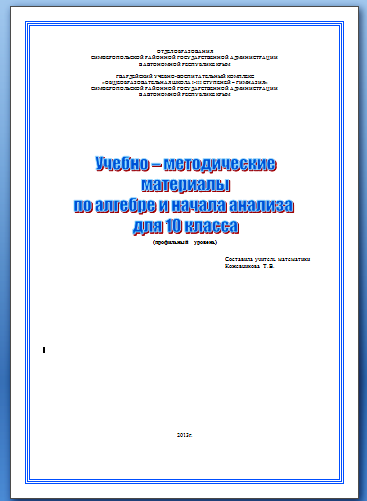 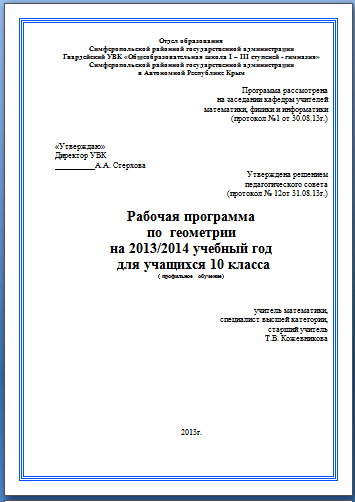 Учителем математики Исаевой Н.Н. проведен мониторинг эффективности применения методов опережающего обучения на уроках математики в 6 – 7 классах.Идея опережающего обучения предполагает опережение по времени программной последовательности и сроков изучения определенных тем. Личностно-ориентированый подход придает более глубокий смысл этой идее, обеспечивает взаимодополнение традиционных и инновационных подходов. Ученик в этом случае не только обучается, но и формирует свою учебную траекторию. Главным мотивом деятельности учащегося является возможность самореализации. Главным результатом должно быть развитие когнитивных, организационно – деятельностных и креативных качеств ученика. Создание образовательного пространства, способствующего  всестороннему развитию интеллектуального потенциала ученика, формирование потребности к саморазвитию и самообучению при сохранении здоровья.Нина Николаевна использует  методы опережающего обучения по четырем  направлениям:Изучение теоретических основ темы крупными блоками, дающими представление о содержании темы целиком, о ее структуре, что высвобождает больше времени на отработку практических навыков. При этом применяю большие опорные карты или конспекты, например при изучении темы «Пропорция».Предваряющая тему теоретическая подготовка с зачетом по вопросам учебной траектории по теме:Учебная траектория по теме«Умножение и деление рациональных чисел»Самостоятельное изучение и изложение темы учащимися, способными справиться с этой задачей.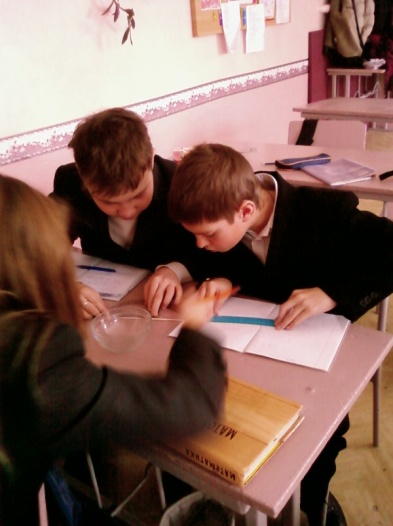 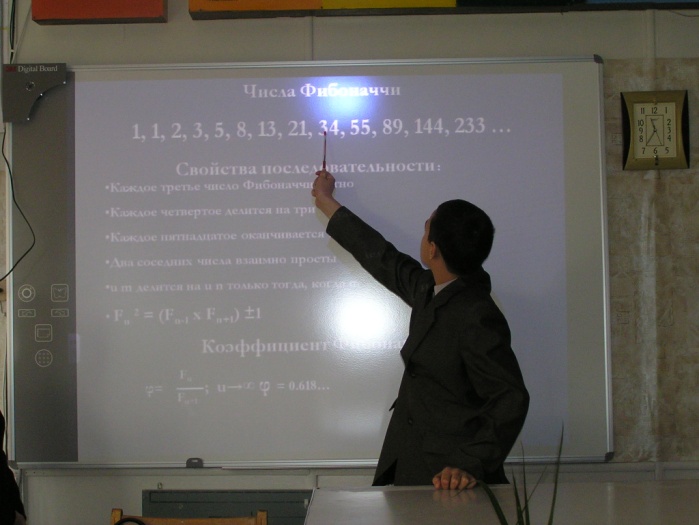 Самостоятельное изучение и изложение дополнительной учебной информации, выходящей за рамки школьной программы. Мониторинг результатов контрольных работ 1 семестра 2013-2014 у. года и  итоговых результатов 1 семестра и года в 7-Б классе.Достаточно высокие результаты контрольной работы 17.12.2013 года связаны с интенсивной зачетной работой накануне изучения темы «Целые выражения», а также связью этой темы с содержанием математики 6 класса, где также проводилась аналогичная интенсивная работа по опережающей теоретической подготовке.ВЫВОДЫ:Учащиеся с высоким и достаточным уровнем учебных достижений более осознанно усваивают теоретические и практические основы учебного материала, просматривают связь с другими темами, легко переходят на более сложные уровни практических задач.Есть группа прилежных учащихся, которые демонстрируют прекрасные знания правил, определений, формул, но без связи с практическими навыками, они не в состоянии осознанно выполнять задания более высокого уровня, за пределами алгоритмов чувствуют себя беспомощно.Третья группа учащихся – не учат и не умеют, с ними трудно.Результатом любой научно-исследовательской деятельности является подготовка проектов, которые впоследствии успешно представляются учащимися на районных и республиканских конкурсах и конференциях. Следует отметить, что  учащиеся нашей школы, не участвуют в районном этапе МАН Крыма «Искатель» в секциях естественно-математических наук, даже несмотря на то, что учитель физики Кияница Т.И. является руководителем кружка «Рыцари наук», не принимаем участие и в творческом конкурсе «Шаг в науку».Результативность участия в олимпиадах также желает лучшего, поэтому в следующем учебном году необходимо:Всем членам кафедры принимать участие в работе школьных, районных  и республиканских научно-практических конференциях, семинарах.В течение учебного года                                 отв. члены кафедрыВсем членам кафедры вовлечь в учебно-образовательный процесс научно-исследовательскую деятельность учащихся. В течение учебного года                                 отв. члены кафедрыПродолжить работу по проведению научно-исследовательской работы на кафедре по следующим направлениям:разработка и апробация авторских программ:Кожевникова Т.В. Календарно-тематическое планирование по алгебре и начала анализа для учащихся 11 класса (профильное обучение).Кожевникова Т.В. Календарно-тематическое планирование по геометрии для учащихся 11 класса (профильное обучение).Фролова В.Н. Всеукраинский проект «Школа против СПИДа».Исаева Н.Н. Мониторинг эффективности применения методов опережающего обучения на уроках математики в 6 – 7 классах.написание методических пособий:Кожевникова Т.В. Учебно-методическое пособие по алгебре и начала анализа для учащихся 11 класса (профильное обучение).Кожевникова Т.В. Контрольно-измерительные материалы по алгебре и начала анализа и по геометрии для учащихся 11 класса (профильное обучение).Проявление у учащихся интереса к предмету, формирование навыков работы с литературой и эксперимента, желание заниматься дополнительно во внеурочное время, делиться своими «открытиями» и достижениями с другими учащимися, стремление к новизне – самый значимый и желаемый результат в организации научно-исследовательской деятельности педагогов.Инновационная деятельность «Формирование ключевых  компетенций на уроках естественно-математического цикла»Современные требования к выпускнику складываются под влиянием ситуации на рынке труда и таких процессов, как ускорение темпов развития общества и повсеместная информатизация среды. В связи с этим, авторитарно-репродуктивная система обучения устарела. Образование, ориентированное только на получение знаний, означает в настоящее время ориентацию на прошлое. В меняющемся мире система образования должна формировать такие новые качества выпускника, как инициативность, инновационность, мобильность, гибкость, динамизм и конструктивность. Воспитание такой социально и профессионально активной личности требует от педагогов современной школы применения совершенно новых методов, приемов и  форм работы. Чтобы сформировать компетентного выпускника во всех потенциально значимых сферах профессионального образования и собственно жизнедеятельности, необходимо применять активные методы обучения, технологии, развивающие, прежде всего, познавательную, информационную, коммуникативную и личностную активность нынешних школьников.Одним из перспективных направлений в плане решения этой задачи является осуществление компетентностного подхода. Термин «компетенция» имеет, как известно, два значения: круг полномочий какого-либо лица; и круг вопросов, в которых данное лицо обладает познаниями, опытом. Применительно к образовательной области имеет смысл именно второе значение этого термина. Обладать опытом, способностью действовать в ситуации неопределенности - именно эти качества и дают возможность сформировать у выпускника компетентностный подход, реализуемый на уроке учителем.Перспективным компетентностное обучение является еще и потому, что при таком подходе учебная деятельность приобретает исследовательский и практико-ориентированный характер, и сама становится предметом усвоения. В документах ЮНЕСКО определены следующие ключевые компетенции:научить получать знания (учить учиться)научить жить (учение для бытия)научить работать и зарабатывать (учение для труда)научить жить вместе (учение для совместной жизни).Компетенция для ученика – это образ его будущего, ориентир для освоения.Ключевые компетенции и предметные областиНа основании этого педагогами кафедры была проведена диагностика сформированности ключевых компетенций учащихся по предметам естественно-математических наук и здоровья:Познавательная компетенция.Здоровьесберегающая компетенцияИнформационная и коммуникативная компетенции.Определена цель: диагностика и оценка уровня сформированности ключевых компетенций к предметам естественно-математического цикла.Задачи:диагностировать сформированность ключевых компетенций учащихся. Собирать и накапливать фактический материал о реально протекающих изменениях в знаниях и умениях учающихся и разработать на этой основе план индивидуальной и дифференцированной работы;создать диагностический инструментарий (КИМы), с помощью которого возможно максимально точно проверить уровень сформированности ключевых компетенций учащихся;своевременно выявлять проблемы и достижения в результатах обучения старшеклассников;выявить уровень профессионального мастерства педагога, обобщить и распространить педагогический опыт.Результаты следующие.Определение уровня сформированности познавательной компетенции на уроках алгебры, геометрии, физики, химии, географии, биологии.Познавательная компетенция является межпредметной (надпредметной), т.к. формируется на всех этапах школьного образования, при изучении всех учебных предметов и во внеклассной деятельности. Формирование  познавательной компетенции – это прежде всего формирование и развитие следующих общеучебных умений:учебно-организационных;учебно-коммуникативных;учебно-информационных.Анкетирование по определению уровня сформированности познавательной компетентности учащихся было проведено в 8 – 11 классах. Первый этап был проведен в сентябре 2013года, второй этап – в апреле 2014 года.Таблица №1Уровнь сформированности познавательной активности по предметам естественно-математического цикла в 8 – 11 классахСравнительный анализ позволяет сделать выводы о сформированности  познавательной компетентности учащихся и тех трудностях, которые они испытывают.Результаты по уровням сформированности познавательной компетентности стали выше на II этапе по сравнению с I этапом. Уровень сфомированности познавательной компетентности у восьмиклассников ниже по сравнению с учащимися 9 - 10 классов.Средний уровень  сфомированности познавательной компетентности у  учащихся 11 классов свидетельствует о том, что учителя-предметники недостаточно внимания уделяют на своих уроках формированию ключевых компетенций.Восьмиклассники испытывают затруднения в применении знаний в ситуациях, близких к повседневной жизни, а также в работе с информацией, представленной в различной форме.Определение уровня сформированности информационной и коммуникативной компетенций на уроках информатикиВ своей деятельности каждый современный учитель  стремится к тому, чтобы наши дети умели вступать в диалог и были понятыми, свободно владели информационными технологиями, были способны к самоопределению и самообразованию.Информационные технологии обучения - это все технологии, использующие специальные технические информационные средства: персональный компьютер, аудио-, видеотехнику, Интернет. И если раньше единственным источником информации был школьный учебник, то сегодня Интернет предоставляет информационное поле для поиска источников, которые далеко выходят за ограниченный объем школьного учебника.Компетентностный подход выдвигает на первое место не информированность ученика, а умения разрешать проблемы по аналогии в различных ситуациях. Оценивание сформированности информационной и коммуникативной компетенций на уроках информатики проводили учителя информатики Кашеварова А.Д. и Чайка Е.В. в 5-11 классах по следующим показателям:Информационные компетенции:Знакомство с компьютером как с устройством по работе с информацией, получение технических навыков по работе с различными устройствами и приборами (наушники, колонки, принтер, сканер, web -камера и т.п.).Владение способами работы с информацией.Поиск в каталогах, поисковых системах, иерархических структурах.Извлечение информации с различных носителей.Систематизация, анализ и отбор информации (разные виды сортировки, фильтры, запросы, структурирование файловой системы, проектирование баз данных и т.д..Технически навыки сохранения, удаления, копирования информации и т.п..Преобразование информации (из графической – в текстовую, из аналоговой – в цифровую и т.п.).Владение навыками работы с различными устройствами информации (мультимедийные справочники, электронные учебники, Интернет-ресурсы, и т.п.).Критическое отношение к получаемой информации, умение выделять главное, оценивать степень достоверности (релевантность запроса, сетевые мистификации, и т.п.).Умение применять информационные и телекоммуникационные технологии для решения широкого класса учебных задач.Коммуникативные компетенции:Владение формами устной речи (монолог, диалог, полилог, умение задать вопрос, привести довод при устном ответе, дискуссии, защите проекта и т.п.).Ведение диалога «человек» - «техническая система» (понимание принципов построения интерфейса, работа с диалоговыми окнами, настройка параметров среды и т.д.).Умение представить себя устно и письменно, владение стилевыми приемами оформления текста (электронная переписка, сетевой этикет, создание текстовых документов по шаблону, правила подачи информации в презентации и т.п.).Владение телекоммуникациями для организации общения с удаленными собеседниками (понимание возможностей разных видов коммуникаций, нюансов их использования и т.д.).Понимание факта многообразия языков, владение языковой, лингвистической компетенцией (в том числе – формальных языков, систем кодирования, языков программирования; владение ими на соответствующем уровне).Умение работать в группе, искать и находить компромиссы (работа над совместным программным проектом, взаимодействие в Сети, технология клиент-сервер, совместная работа приложений и т.д.).Толерантность, умение строить общение с представителями других взглядов (существование в сетевом сообществе, телекоммуникации с удаленными собеседниками и т.п.).Результаты сформированности информационной и коммуникационной компетенций по классам представлены в таблице в процентном отношении:Примечание: 1 группа - учитель информатики Чайка Е.В.;                       2группа – учитель информатики Кашеварова А.Д..Анализируя результаты таблицы,  следует отметить, что у учащихся 10-11 классов сформированы умения самостоятельно искать, анализировать и отбирать необходимую информацию, организовывать, преобразовывать, сохранять и передавать ее при помощи реальных объектов (телевизор, магнитофон, телефон, факс, компьютер, принтер, модем, копир) и информационных технологий (аудио- и видеозапись, электронная почта, СМИ, Интернет).Определение уровня сформированности здоровьесберегающей компетенциЗдоровьесбережение - неотъемлемая составляющая ключевых компетенций выпускника. Умение сохранить здоровье (физическое и психическое), знать способы его укрепления, не только иметь представление о культуре правильного питания и здоровом образе жизни, но и следовать этим представлениям - вот что  составляет компетентность выпускника.Анкетирование по определению уровня сформированности познавательной компетентности учащихся было проведено в 5 – 7 классах. Учащимся было предложено ответить на вопросы двух анкет:Анкета №1 "Карта здоровья"Анкета №2 "Что я знаю  о здоровом образе  жизни"Карта здоровья.Анкета здоровьяАнализ анкетирования учащихся 5 -7 классов позволяет сделать вывод, что у учащихся сформирована потребность в сохранении своего здоровья и ведения здорового образа жизни. Однако, следует отметить, что несмотря на то, что в УВК работает более 18 кружков, 11 учащихся 6А класса не посещают их.Определение уровня сформированности ключевых образовательных компетенций на уроках технологииИтоги первичной диагностики уровня сформированностиключевых образовательных компетенций (УК)5А классВывод: в результате первичного исследования выявлено что,  из 17  учащихся у 7 – низкий уровень сформированности ключевых образовательных компетенций, у 8 учащихся – средний уровень, у 2 – высокий уровень.5Б классВывод:  в результате первичного исследования выявлено что,  из 20  учащихся у 8 – низкий уровень сформированности ключевых образовательных компетенций, У 9 учащихся – средний уровень, у 3 – высокий уровень.Данные диагностики по «Формированию ключевых  компетенций на уроках естественно-математического цикла» свидетельствует о том, что результаты в целом по УВК  удовлетворительные. Трудности, испытываемые учащимися,  вызваны следующими причинами:недостаточная практическая ориентированность содержания образования, его некоторая оторванность от реалий жизни, окружающей школьника; перегруженность программ и учебников учебными материалами; недостаточное внимание к формированию общеучебных умений.Для преодоления трудностей необходимо: усилить личностную и практическую ориентированность содержания и процесса образования, усилив его развивающий характер; формирование компетентности возможно лишь в практических ситуациях. Действуя в ситуации, ученик не только овладевает действиями, но и приобретает опыт действования относительно разнообразных условий действования. Знания, которые учащийся не сможет применить в реальной жизни, будут невостребованными;рекомендуется проводить интегрированные уроки, основанные на использовании межпредметных связей. На такой основе более эффективно осуществляется формирование не только предметных умений, но и развитие общеучебных умений;на уроках важно использовать больше практикоориентированных заданий;в планах работы по самообразованию предусмотреть разработку компетентностно-ориентированных заданий и измерителей для отслеживания уровня сформированности ключевых компетентностей.С целью изучения сформированности ключевых компетенции в условиях образовательных программ в предметных областях естественно-математического цикла в 2014/2015 учебном году:Повысить профессиональную компетентность педагогов через курсы повышения квалификации, в том числе в дистанционном режиме, участие в конкурсах педагогического мастерства, обобщение и распространение опыта работы, активное участие в методической работе УВК, самообразование.В течение учебного года                                 отв. члены кафедрыСистематически использовать в учебно-воспитательном процессе методы, формы и приемы, способствующие формированию ключевых компетенций учащися. В течение учебного года                                 отв. члены кафедры Включить в план работы по самообразованию мероприятия по изучению методов, форм и приемов эффективного формирования ключевых компетенций учащихся. До 10.09.2014г.                                 отв. члены кафедрыС целью повышения компетентности педагогов изучть материалов Федерального государственного образовательного стандарта основного общего и среднего (полного) общего образования. До 30.08.2014г.                                 отв. члены кафедрыПровести мониторинг по:Формированию ключевых (учебно-познавательных, информационных, коммуникативных) компетенций учащихся на уроках математики с ИКТВ течение учебного года                                 отв. Исаева Н.Н.,Кожевникова Т.В.,Вязовская Н.Н.Формированию образовательных ключевых компетенций у учащихся на уроках технологии через проектную деятельность.В течение учебного года                                 отв. Грошева О.А.Формированию ключевых компетенций учащихся в процессе реализации вариативной части базисного учебгного плана при обучении физике.В течение учебного года                                 отв. Кияница Т.И., Шараевская Н.Г..Формированию ключевых (учебно-познавательных, информационных, коммуникативных) компетенций учащихся на уроках биологии с ИКТВ течение учебного года                                 отв. Фролова В.Н..Формированию ключевых (учебно-познавательных, информационных, коммуникативных) компетенций учащихся на уроках географии с ИКТВ течение учебного года                                 отв. Казакевич Н.И..Формированию ключевых (учебно-познавательных, информационных, коммуникативных) компетенций учащихся на уроках математики с ИКТВ течение учебного года                                 отв. Ильиных Т.В..Формирование общеучебных компетенций на уроках физической культуры в средних классах.В течение учебного года                                 отв. Евсеенков А.Н..Формирование общеучебных компетенций на уроках физической культуры в старших классах.В течение учебного года                                 отв. Баранов В.И..№Вопрос по темеСтр. учебн.Оценка 1Как найти произведение (частное) чисел с разными знаками?2082202Как найти произведение (частное) двух отрицательных чисел?2092203Свойства умножения2122164Что называется коэффициентом?2125Какие слагаемые называются подобными?2166Как привести подобные слагаемые?2167Правило перенесения слагаемых из одной части уравнения в другую224КомпетенцииСфера проявления компетенцииВиды деятельности в составе компетенцииУчебные предметы, где данная компетенция является ведущей1.СоциальнаяСфера общественных отношений (политика, труд, религия, межнациональные отношения, защита окружающей среды, здоровье)Способность брать на себя ответственность, участвовать в совместном принятии решений и т.д.Физическая культура, история, обществознание, экономика, технология2.КоммуникативнаяСфера общенияВладение устным и письменным общениемРусский язык, татарский язык, иностранный язык, литература3.ИнформационнаяСфера информацииВладение новыми технологиями; способностью оценивать информациюИнформатика4.Учебно-познавательнаяСфера науки, искусстваСпособность учиться всю жизнь, владение знаниями, умениями, навыкамиФизика, химия, биология, география, математика, искусство№ п/пКлассОпрошеноуч-сяУмения (в процентах)Умения (в процентах)Умения (в процентах)Умения (в процентах)Умения (в процентах)Умения (в процентах)Умения (в процентах)Умения (в процентах)№ п/пКлассОпрошеноуч-сяУчебно-организационные (Уо)Учебно-организационные (Уо)Учебно-коммуникативные (Ук)Учебно-коммуникативные (Ук)Учебно-информационные (Уи)Учебно-информационные (Уи)ИтогоИтого№ п/пКлассОпрошеноуч-сясент.апрельсент.апрельсент.апрельсент.апрель8А2058614748545854568Б20535642455052505191164655153656860621010656755566569626411186163484951545355Итого (средние показатели)Итого (средние показатели)Итого (средние показатели)6062485057605658№ппКлассИнформационные компетенцииИнформационные компетенцииКоммуникационные компетенцииКоммуникационные компетенции№ппКласссентябрьапрельсентябрьапрель5А (1гр)515754575А (2гр)677069715Б757784866А747784866Б747784867А768084867Б (1гр)566060627Б (2гр)788085868А (1гр)515354578А (2гр)778084868Б (1гр)667065678Б (2гр)747779819 (1гр)515355579 (2гр)85878386ИТОГО68717375108890858611 (1гр)7173707111 (2гр)90938486ИТОГОИТОГО83858081ИТОГО по УВКИТОГО по УВК75,57876,578Мой возрастКлассЕсли в этом учебном году ты болел …Если в этом учебном году ты болел …Если в этом учебном году ты болел …Мой возрастКлассУкажи, какие заболевания ты перенесКак думаешь, почему ты болел?Что нужно сделать, чтобы больше не болеть?10-11 лет 5-А Ангина, грипп, ОРЗ Одевался не по погоде, ел холодное, заразился от других, не слушал родителей. Закаляться, заниматься спортом, правильно питаться, есть витамины.10-11 лет 5-Б Ангина, грипп, ОРЗ Одевался не по погоде, ел холодное, заразился от других, не слушал родителей. Закаляться, заниматься спортом, правильно питаться, есть витамины.11-12 лет 6-А Ангина, грипп, ОРЗ, бронхит , ветрянка Одевался не по погоде, ел холодное, заразился от других, не слушал родителей. Закаляться, заниматься спортом, правильно питаться, есть витамины.11-12 лет 6-Б Ангина, грипп, ОРЗ Одевался не по погоде, ел холодное, заразился от других, не слушал родителей. Закаляться, заниматься спортом, правильно питаться, есть витамины.12-13 лет 7-А ОРВИ,ангина, грипп, ОРЗ, бронхит,  Одевался не по погоде, ел холодное, заразился от других, не слушал родителей. Закаляться, заниматься спортом, правильно питаться, есть витамины, слушать старших12-13 лет 7-Б ОРВИ, ангина, грипп, ОРЗ, бронхит,  Продуло, одевался не по погоде, ел холодное, заразился от других, не слушал родителей. Закаляться, заниматься спортом, правильно питаться, есть витамины, слушать старшихВопросКлассКлассКлассКлассКлассКлассВопрос 5А5Б6А6Б7А7БК16 чел.12 чел.20 чел.17 чел.7 чел.7 чел.1.    1.Сколько времени в сутки ты спишь? ~8ч. ~9ч. ~8,5ч. ~8ч. ~8,5ч. ~9ч.2.    2.Делаешь ли ты утреннюю гимнастику? Да-6         Нет-4Иногда-6 Да-6            Нет-1Иногда-5 Да-7            Нет-7Иногда-3 Да-8            Нет-8Иногда-4 Да-3            Нет-3Иногда-1 Да-2            Нет-3Иногда-23.    3.Сколько времени ты проводишь на свежем воздухе? ~4ч. ~3ч. ~4ч. ~3,5ч. ~4ч. ~3ч.4.    4.Завтракаешь ли ты перед школой?Да-12        Нет-3Иногда-1Да-11        Нет-0Иногда-1Да-17        Нет-0Иногда-0Да-18        Нет-0Иногда-2Да-5        Нет-0Иногда-2Да-3        Нет-2Иногда-15.    5.Сколько раз в день ты ешь? 3 раза-9; 4раза-7;  3 раза-1; 4раза-7; 5раз-4 3 раза-10; 4раза-5; 5раз-2 3 раза-12; 4раза-4; 5раз-4 3 раза-5; 4раза-1; 5раз-1 3 раза-2; 4раза-4; 5раз-16.    6.Входят ли в твой рацион:- мясо;- молочные продукты;- свежие овощи и фрукты? Да -16 чел. Да -12 чел. Да -17 чел. Да -20 чел. Да -7 чел. Да -7 чел.7.    7.Сколько времени (в среднем) уходит на выполнение домашних заданий? ~2ч. ~3ч. ~2,5ч. ~3ч. ~2ч. ~1,5ч.8.    8.Чувствуешь ли ты усталость после занятий в школе:Да;    Нет;   ИногдаДа-8;      Нет-2Иногда-6 Да-4;       Нет-0Иногда-8Да-12;      Нет-2Иногда-3Да-9;       Нет-1Иногда-10Да-3;       Нет-3Иногда-1Да-5;      Нет-1Иногда-19.    9.Часто ли обращаешься к врачам по поводу здоровья? Да-3;       Нет-9Иногда-4  Да-0;       Нет-11Иногда-1  Да-2;       Нет-11Иногда-4  Да-2;       Нет-13Иногда-5  Да-1;       Нет-3Иногда-3  Да-1;       Нет-3Иногда-3 10.Занимаешься ли в спортивной секции, танцами, шейпингом и т.д.? Да-10;     Нет-6 Да-7;     Нет-5 Да-6;     Нет-11 Да-12;     Нет-8 Да-2;     Нет-5 Да-4;     Нет-311.Любишь ли ты чипсы?  Да-0      Нет-13Иногда-3  Да-1      Нет-10Иногда-1  Да-5      Нет-11Иногда-1  Да-2      Нет-0Иногда-18  Да-0      Нет-4Иногда-3  Да-0      Нет-4Иногда-312. Любишь ли ты газированные напитки? Да-5       Нет-7Иногда-4 Да-4       Нет-5Иногда-3 Да-9       Нет-8Иногда-0 Да-3       Нет-0Иногда-17 Да-4       Нет-1Иногда-2 Да-2       Нет-2Иногда-413. Как часто ты жуешь жевательную резинку? Да-3           Нет-9Иногда-4 Да-0           Нет-3Иногда-9 Да-7           Нет-10Иногда-0 Да-4           Нет-16Иногда-0 Да-3           Нет-0Иногда-4 Да-1           Нет-2Иногда-414. Соблюдаешь ли ты режим дня? Да-9            Нет-2Иногда-5 Да-7            Нет-0Иногда-5 Да-10            Нет-5Иногда-2 Да-10            Нет-4Иногда-6 Да-2            Нет-1Иногда-4 Да-4           Нет-2Иногда-115. Подвержен ли ты вредным привычкам (курение, алкоголь)?Нет-16Нет-12Нет-17Нет-20Нет-7Нет-716.Твои рекомендации, предложения учителям по улучшению оздоровительной деятельностиЧаще проводить дни здоровья, сделать больше уроков физкультуры, приглашать врачей, чаще проветривать классы, проводить физкультминутки.Чаще проводить дни здоровья, сделать больше уроков физкультуры, приглашать врачей, чаще проветривать классы, проводить физкультминутки.Понимать учеников в сложных ситуациях,чаще проводить дни здоровья, сделать больше уроков физкультуры, приглашать врачей, чаще проветривать классы, проводить физкультминутки.Понимать учеников в сложных ситуациях,чаще проводить дни здоровья, сделать больше уроков физкультуры, приглашать врачей, чаще проветривать классы, проводить физкультминутки.Сделать 3 перемены по 20 минут, чаще проводить дни здоровья, сделать больше уроков физкультуры, приглашать врачей, проводить физкультминутки.Построить бассейн и проводить уроки плавания, сделать 3 перемены по 20 минут, чаще проводить дни здоровья, приглашать врачей  для прочтения лекций.Ключевые компетенцииК-1Ценностно-смысловыеК-2 ОбщекультурныеК-3Учебно-познавательныеК-4 ИнформационныеК-5 КоммуникативныеК-6Социально-трудовыеК-7Компетенции личностного роста и самосовершенствованияУровень сформированности ключевых образовательных компетенцийФамилия имя учащегосяК-1Ценностно-смысловыеК-2 ОбщекультурныеК-3Учебно-познавательныеК-4 ИнформационныеК-5 КоммуникативныеК-6Социально-трудовыеК-7Компетенции личностного роста и самосовершенствованияУровень сформированности ключевых образовательных компетенцийГасанова Эльмира 22111119Грабовский Андрей 222221213Гричаная Валерия 332321216Джапарова Алина 322231211Зиядинов Айдер 22111119Карпов Данил 321231315Князев Максим 11111117Меркулов Даниил 11111128Мишаков Юрий 22111119Овчаренко Ольга 332232318Острикова Анастасия 232211213Семенюк Кристина 222221213Скрипников Владисла 22111119Соболь Карина 332231216Сулейманов Сеитджели 11111117Тучина Евгения 333232218Чумак Татьяна 322212214Ключевые компетенцииК-1Ценностно-смысловыеК-2 ОбщекультурныеК-3Учебно-познавательныеК-4 ИнформационныеК-5 КоммуникативныеК-6Социально-трудовыеК-7Компетенции личностного роста и самосовершенствованияУровень сформированности ключевых образовательных компетенцийФамилия имя учащегосяК-1Ценностно-смысловыеК-2 ОбщекультурныеК-3Учебно-познавательныеК-4 ИнформационныеК-5 КоммуникативныеК-6Социально-трудовыеК-7Компетенции личностного роста и самосовершенствованияУровень сформированности ключевых образовательных компетенцийБорисова Софья 232322317Гончаров Константин 122111210Гаврилова Софья 222222315Гаманов Алексей 122211110Джафарова Юлия 232332318Зенкина Диана 11111117Исаева Дарья 222222214Коваль Артур 323332319Кирсанов Кирилл 11111117Ларионов Кирилл 11111117Лисюра Антон 222211212Наумова Александра 222112212Рогаль Максим 21111129Ремус Николай 222122213Строганова Вероника 222122112Салова Наталья 333233320Устенко Светлана 12111129Шевчук Владимир 223232216Худякова Вероника 122222215Яременко Никита 11111117